GULBENES NOVADA DOMES LĒMUMSGulbenēPar grozījumiem Gulbenes novada domes 2022.gada 31.marta lēmumā Nr. GND/2022/239 (protokols Nr.6; 13.p.) “Par Jaungulbenes pagasta dzīvokļa īpašuma “Pienotava 3” - 2 atsavināšanu”Gulbenes novada dome 2022.gada 31.martā pieņēma lēmumu Nr. GND/2022/239 (protokols Nr.6; 13.p.) “Par Jaungulbenes pagasta dzīvokļa īpašuma “Pienotava 3” – 2 atsavināšanu”, ar kuru nolēma nodot atsavināšanai Gulbenes novada pašvaldībai piekrītošo dzīvokļa īpašumu “Pienotava 3” – 2, Jaungulbenes pagasts, Gulbenes novads, kas sastāv no telpu grupas ar kadastra apzīmējumu 5060 004 0228 005 002, un pie tā piederošām kopīpašuma 494/2041 domājamām daļām no būves ar kadastra apzīmējumu 5060 004 0228 005 (daudzdzīvokļu ēka) un 494/2041 domājamām daļām no zemes ar kadastra apzīmējumu 5060 004 0228, atklātā mutiskā izsolē ar augšupejošu soli (turpmāk – Lēmums).Lēmumā pārrakstīšanās kļūdas dēļ tika norādīts kļūdains zemes vienības kadastra apzīmējums 5060 004 0228, un būves ar kadastra apzīmējumu 5060 004 0228 005 (daudzdzīvokļu ēka) nosaukums.Saskaņā ar Administratīvā procesa likuma 72. panta pirmo daļu iestāde jebkurā laikā administratīvā akta tekstā var izlabot acīmredzamas pārrakstīšanās vai matemātiskā aprēķina kļūdas, kā arī citas kļūdas un trūkumus, ja tas nemaina lēmuma būtību. Pārrakstīšanās kļūdas labošana nemaina Lēmuma būtību, jo fakti un tiesiskie apsvērumi lēmumā ir konstatēti pareizi, kā arī izdarīti secinājumi, tāpēc, izlabojot pārrakstīšanās kļūdu, lēmuma būtība nemainās.Ņemot vērā augstāk minēto un pamatojoties uz Administratīvā procesa likuma 72. panta pirmo daļu, uz Pašvaldību likuma 10.panta pirmās daļas 16.punktu, kas nosaka, ka dome ir tiesīga izlemt ikvienu pašvaldības kompetences jautājumu un tikai domes kompetencē ir lemt par pašvaldības nekustamā īpašuma atsavināšanu un apgrūtināšanu, kā arī par nekustamā īpašuma iegūšanu, 73.panta ceturto daļu, kas nosaka, ka pašvaldībai ir tiesības iegūt un atsavināt kustamo un nekustamo īpašumu, kā arī veikt citas privāttiesiskas darbības, ievērojot likumā noteikto par rīcību ar publiskas personas finanšu līdzekļiem un mantu, Publiskas personas mantas atsavināšanas likuma 4.panta otro daļu, kas nosaka, ka publiskas personas mantas atsavināšanu var ierosināt attiecīgās iestādes vadītājs, kā arī cita institūcija (amatpersona), kuras valdījumā vai turējumā atrodas publiskas personas manta, 5.panta pirmo daļu, kas cita starpā nosaka, ka atļauju atsavināt atvasinātu publisku personu nekustamo īpašumu dod attiecīgās atvasinātās publiskās personas lēmējinstitūcija, šā panta piekto daļu, kas nosaka, ka lēmumā par nekustamā īpašuma atsavināšanu tiek noteikts arī atsavināšanas veids un, ja nepieciešams, nekustamā īpašuma turpmākās izmantošanas nosacījumi un atsavināšanas tiesību aprobežojumi, 3.panta pirmās daļas 1.punktu, kas nosaka, ka publiskas personas nekustamo un kustamo mantu var atsavināt pārdodot izsolē, tai skaitā izsolē ar pretendentu atlasi, 8.panta otro daļu, kas nosaka, ka atsavināšanai paredzētā atvasinātas publiskas personas nekustamā īpašuma novērtēšanu organizē attiecīgās atvasinātās publiskās personas lēmējinstitūcijas noteiktajā kārtībā, un Attīstības un tautsaimniecības komitejas ieteikumu: atklāti balsojot: ar 14 balsīm "Par" (Ainārs Brezinskis, Aivars Circens, Anatolijs Savickis, Andis Caunītis, Atis Jencītis, Daumants Dreiškens, Guna Pūcīte, Guna Švika, Gunārs Ciglis, Intars Liepiņš, Lāsma Gabdulļina, Mudīte Motivāne, Normunds Audzišs, Normunds Mazūrs), "Pret" – nav, "Atturas" – nav, Gulbenes novada dome NOLEMJ:1. IZDARĪT Gulbenes novada domes 2022.gada 31.marta lēmumā Nr. GND/2022/239 (protokols Nr.6; 13.p.) “Par Jaungulbenes pagasta dzīvokļa īpašuma “Pienotava 3” - 2 atsavināšanu”, grozījumus un izteikt 3. punktu šādā redakcijā: “3. NODOT atsavināšanai Gulbenes novada pašvaldībai piekrītošo dzīvokļa īpašumu “Pienotava 3” - 2, Jaungulbene, Jaungulbenes pagasts, Gulbenes novads, kas sastāv no telpu grupas ar kadastra apzīmējumu 5060 004 0228 005 002, un pie tā piederošām kopīpašuma 494/2041 domājamām daļām no būves ar kadastra apzīmējumu 5060 004 0228 005 (dzīvojamā māja) un 494/2041 domājamām daļām no zemes ar kadastra apzīmējumu 5060 004 0288, atklātā mutiskā izsolē ar augšupejošu soli.”Gulbenes novada domes priekšsēdētājs				                 A. CaunītisSagatavoja: M. Ķelle 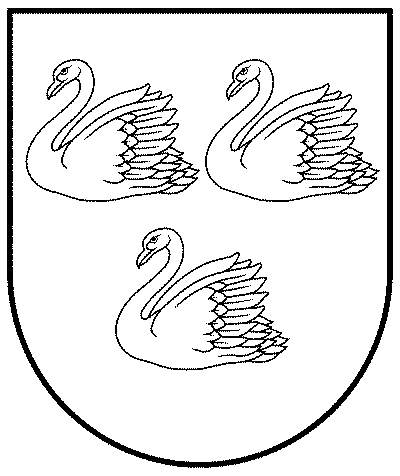 GULBENES NOVADA PAŠVALDĪBAReģ. Nr. 90009116327Ābeļu iela 2, Gulbene, Gulbenes nov., LV-4401Tālrunis 64497710, mob. 26595362, e-pasts: dome@gulbene.lv, www.gulbene.lv2023.gada 23.februārī                        Nr. GND/2023/150                        (protokols Nr.3; 58.p)